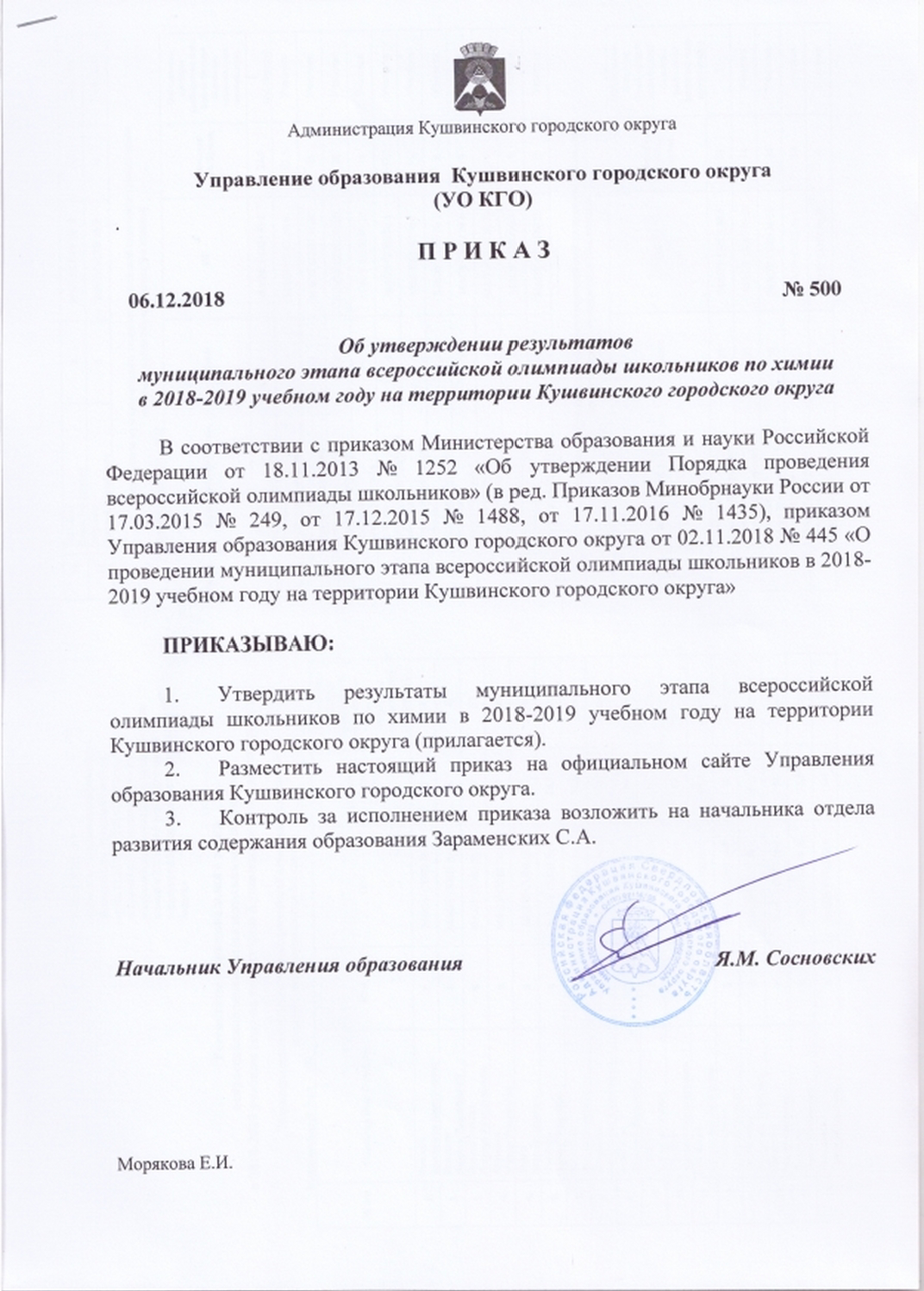 УТВЕРЖДЕНОприказом Управления образования Кушвинского городского округа от 06.12.2018 № 500 «Об утверждении результатов муниципального этапа всероссийской олимпиады школьников по химии в 2018-2019 учебном году на территории Кушвинского городского округа»Результаты муниципального этапа всероссийской олимпиады школьников по химиив 2018-2019 учебном году на территории Кушвинского городского округаРезультаты муниципального этапа всероссийской олимпиады школьников по химии среди обучающихся 8-х классовМаксимальный балл – 100Результаты муниципального этапа всероссийской олимпиады школьников по химии среди обучающихся 9-х классовМаксимальный балл – 100Результаты муниципального этапа всероссийской олимпиады школьников по химии среди обучающихся 10-х классовМаксимальный балл – 100Результаты муниципального этапа всероссийской олимпиады школьников по химии среди обучающихся 11-х классовМаксимальный балл – 100№ п/пФамилия Имя Отчество                               Класс ОУНабранная сумма балловПобедители, призеры
 (набранные ими баллы больше половины максимально возможных)Быкова Елизавета Дмитриевна8МАОУ СОШ № 673IКоковин Никита Николаевич8МАОУ СОШ № 2068IIПроскурякова Полина Вячеславовна8МАОУ СОШ № 2066IIIЕремина Мария Романовна8МАОУ СОШ № 1057ПризерЗорин Егор Андреевич8МАОУ СОШ № 157ПризерФокина Алина Игоревна8МАОУ СОШ № 655,5ПризерМонахова Яна Дмитриевна8МАОУ СОШ № 152,5ПризерКравцова Анастасия Алексеевна8МАОУ СОШ № 652ПризерАкентьев Василий Юрьевич8МАОУ СОШ № 652ПризерТрефилов Иван Викторович8МАОУ СОШ № 2050УчастникЧерников Арсений Владимирович8МАОУ СОШ № 149УчастникДегтярева Владислава Артемовна8МАОУ СОШ № 648,5УчастникДегтянникова Ксения Сергеевна8МАОУ СОШ № 648УчастникВерхорубов Владислав Олегович8МАОУ СОШ № 144,5УчастникШаклеина Мария Олеговна8МАОУ СОШ № 642УчастникКоковин Павел Николаевич8МАОУ СОШ № 2036,5УчастникВильдановСемен Маратович8МАОУ СОШ № 634УчастникЧистяков Денис Артёмович8МАОУ СОШ № 2026УчастникПетренко Савелий Алексеевич8МАОУ СОШ № 322Участник№ п/пФамилия Имя Отчество                               Класс ОУНабранная сумма балловПобедители, призеры
 (набранные ими баллы больше половины максимально возможных)Кокшаров Ефим Николаевич9МАОУ СОШ № 622,5I(по городу)Лебедева Анастасия Евгеньевна9МАОУ СОШ № 621,5УчастникШешукова Каролина Вадимовна9МАОУ СОШ № 2021УчастникДенисова Полина Алексеевна9МАОУ СОШ № 2020УчастникТрофимова Алина Сергеевна9МАОУ СОШ № 2019УчастникСуханов Андрей Александрович9МАОУ СОШ № 117,5УчастникТебенева Полина Александровна9МАОУ СОШ № 110,5УчастникГальцева Анастасия Евгеньевна9МАОУ СОШ № 18УчастникСосновских Данил Яковлевич9МАОУ СОШ № 66УчастникКрестьянинова Илария Павловна9МАОУ СОШ № 204УчастникПоперечная Екатерина Игоревна9МАОУ СОШ № 64УчастникШайдуллина Валерия Андреевна9МАОУ СОШ № 200Участник№ п/пФамилия Имя Отчество                               Класс ОУНабранная сумма балловПобедители, призеры
 (набранные ими баллы больше половины максимально возможных)Лобанов Дмитрий Сергеевич10МАОУ СОШ № 651IХмельнов Егор Владимирович10МАОУ СОШ № 114УчастникКузнецов Марк Романович10МАОУ СОШ № 2014УчастникСахаутдинова Мария Ильинична10МАОУ СОШ № 110УчастникИгнатьева Ксения Денисовна10МАОУ СОШ № 209УчастникБелоусов Илья Дмитриевич10МАОУ СОШ № 19УчастникАфанасьев Вадим Александрович10МАОУ СОШ № 62Участник№ п/пФамилия Имя Отчество                               Класс ОУНабранная сумма балловПобедители, призеры
 (набранные ими баллы больше половины максимально возможных)Зырянова Златоцвета Евгеньевна11МАОУ СОШ № 650I Синицын Павел Николаевич11МАОУ СОШ № 124УчастникХаноянцМириям Арсеновна11МАОУ СОШ № 122УчастникНовосёлова Анастасия Владимировна11МАОУ СОШ № 2018УчастникШеин Всеволод Анатольевич11МАОУ СОШ № 610Участник